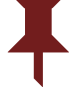 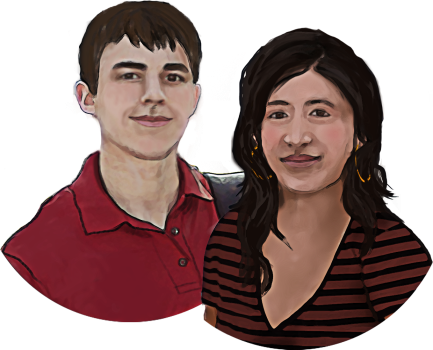 Après avoir exploré le contenu du  Babillard sur les compétences, les intérêts socioprofessionnels et les métiers, réponds aux questions suivantes : Parmi les métiers que tu as examinés, quels sont ceux qui t’intéressent le plus?Pourquoi aimes-tu ces métiers? Qu’est-ce qui t’attire? Lorsque tu t’imagines dans un stage, un emploi ou une activité bénévole, quel genre d’activités fais-tu? Dans quel domaine? Quelles sont les qualités qui te permettent de réussir ce genre d’activités? Avec qui es-tu dans ce domaine d’activités? Es-tu seul, avec des personnes, des objets, des données?  Dans ce domaine d’activités, dans quel milieu passes-tu la majeure partie de ton temps? Quelles sont les tâches que tu accomplis?Quel horaire te convient le mieux? As-tu quelqu’un avec qui tu peux en parler? Qui?Quand peux-tu lui en parler?_________________________________________________Tu peux maintenant placer cette fiche dans  Mon carnet de route dans la section  Mes études, mon travail. 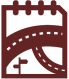 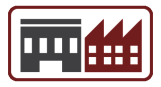 Les autres babillards du Chemin Mon travail, mes études vont t’aider à poursuivre ta démarche. Bonne exploration!